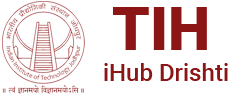 TIH-iHub Drishti Foundation Indian Institute of Technology JodhpurNH62, Nagaur Road, Karwar, Jodhpur 342037, INDIAWebsite: https://ihub-drishti.aieMail: webadmin@ihub-drishti.aiFORM FOR LOGIN IN DGX‐A100 FACILITYUser's Full Name:  	User's Employee Code (for TIH employee):  	Designation:  	Project Title:  	PI Name:  	Project Number:  	Affiliation of PI:  	Department & Office Location:  	Status (Please tick): Student / Institute Employee / Project Employee / OtherPlease specify details in case of other:  	Required for GPU:	Yes	NoSpace required for running the program: □ within 50 GBMore than 50 GB Justify  	Any Hands-on: Docker/Programming/KubernetesComputing Hours:  	* Please note that the disk space in DGX-A100 is very limited and will be provided subject to availability, and it can only be used for running the program. Data files which are not required by the running program should not be stored in the file system of DGX-A100.Declaration by user:I shall remove my data files after running my programs.User's Signature	Recommending Authority's SignatureEmail‐id:		Name:  	Contact No.:		Designation:  	Permitted / Not PermittedAction Taken By iHub Drishti FoundationOfficer In-charge NetworkDate of activation:  	